CONCERT EXCEPTIONNELde l’ensembleLA QUÊTE DU GRAAVERépertoire de Musique classique et de variété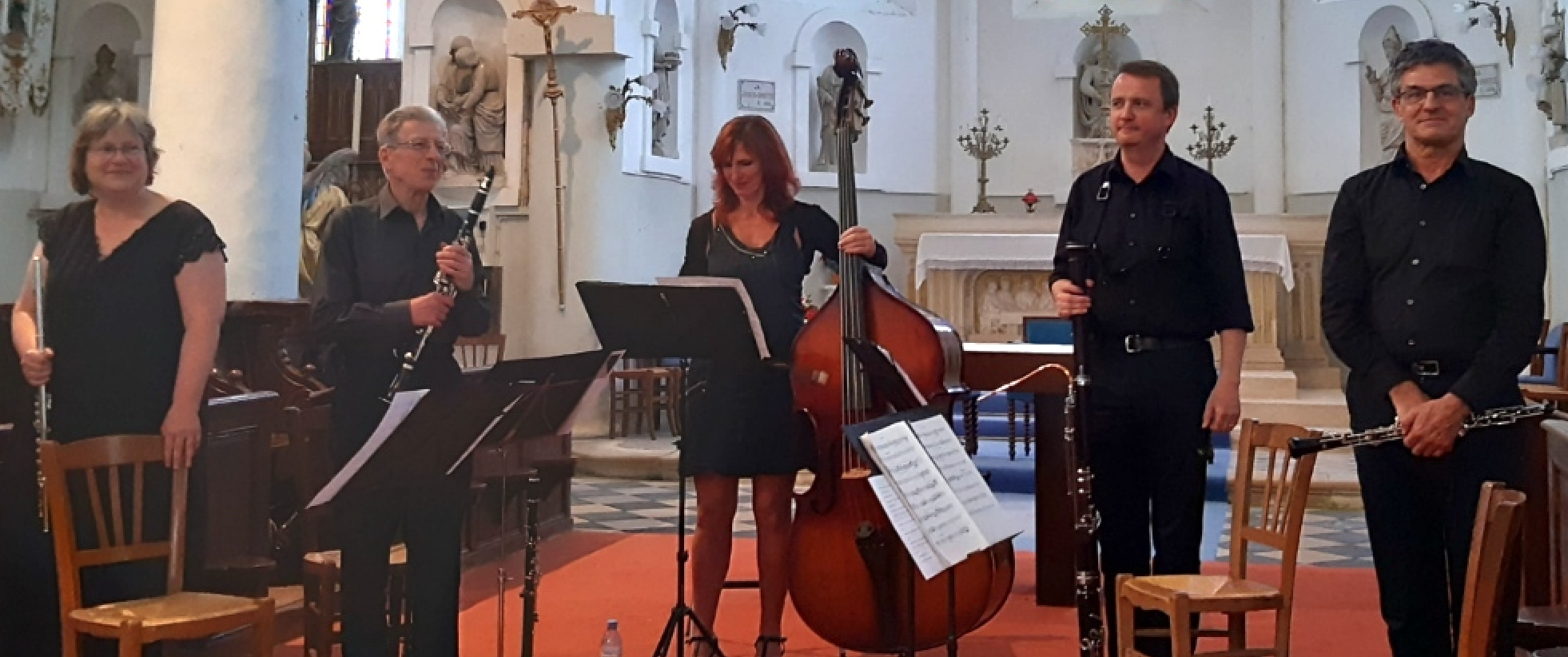 Salle Michel de LacouturièreLa Mairie d’AugneSAMEDI 20 MAI à 19hENTRÉE LIBRE